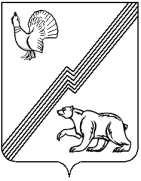 АДМИНИСТРАЦИЯ  ГОРОДА ЮГОРСКАХанты-Мансийского автономного округа – Югры                                        ПОСТАНОВЛЕНИЕ                    от 28.12.2018                                                                                                                   № 3618Об увеличении фондов оплаты трудамуниципальных учреждений города ЮгорскаВ соответствии со статьями 135, 144, 145 Трудового кодекса Российской Федерации, постановлением Правительства Ханты-Мансийского автономного округа-Югры от 21.12.2018 № 475-п «Об увеличении фондов оплаты труда государственных учреждений Ханты-Мансийского автономного округа-Югры», в целях обеспечения сбалансированности систем оплаты труда муниципальных учреждений города Югорска:1. Осуществить с 01.01.2019 увеличение  на 4 процента фондов оплаты труда муниципальных учреждений города Югорска с учетом:соблюдения дифференцированного подхода в оплате труда работников в зависимости от уровня квалификации и сложности выполняемых работ;обеспечения целевых показателей соотношения средней заработной платы отдельных категорий работников бюджетной сферы  к среднемесячному доходу от трудовой деятельности (иным установленным показателям) в соответствии с значениями, установленными  указами Президента Российской Федерации  от 07.05.2012 № 597 «О мероприятиях по реализации государственной социальной политики», от 01.06.2012 № 761 «О Национальной стратегии действий в интересах детей на 2012-2017 годы» (далее – указы).2. Установить, что в соответствии с пунктом 1 увеличение фонда оплаты труда обеспечивается:в муниципальных бюджетных и автономных учреждениях города Югорска исходя из объёма субсидии, предоставляемой из местного бюджета на финансовое обеспечение выполнения муниципального задания и средств, поступающих от приносящей доход деятельности;в муниципальных казённых учреждениях города Югорска исходя из объёма бюджетных ассигнований на обеспечение выполнение функций муниципального  казённого учреждения (включая выполнение им муниципального задания).3. Признать  утратившим силу постановление администрации города Югорска от 28.11.2018 № 3299 «Об увеличении фонда оплаты труда и обеспечении сбалансированности систем оплаты труда работников муниципальных учреждений города Югорска».4. Опубликовать постановление в официальном печатном издании города Югорска и разместить на официальном сайте органов местного самоуправления города Югорска.Глава города Югорска                                                                                          А.В. Бородкин